Διακοπή κυκλοφορίας στην οδό Μπιζανίου Η Διεύθυνση Τεχνικών Έργων - Δόμησης – Δικτύων και Ενέργειας (Τμήμα Οδοποιίας και Εγγειοβελτιωτικών Έργων) του Δήμου Λαμιέων σας ενημερώνει ότι, η οδός Μπιζανίου από την οδό Ηφαίστου έως την οδό Μελίνας Μερκούρη (Περιφερειακός του Κάστρου) θα παραμείνει κλειστή λόγω έκτακτων εργασιών άρσης της κατάπτωσης που δημιουργήθηκε εξαιτίας των έκτακτων καιρικών συνθηκών που έπληξαν το Δήμο μας και των έργων αντιστήριξης που γίνονται για την προστασία των παρόδιων ιδιοκτησιών και του οδοστρώματος.Παρακαλούμε για την κατανόηση και τη συνεργασία των δημοτών.                                                                                                                              Από το Γραφείο Τύπου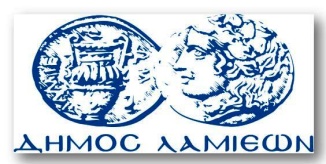         ΠΡΟΣ: ΜΜΕ                                                            ΔΗΜΟΣ ΛΑΜΙΕΩΝ                                                                     Γραφείου Τύπου                                                               & Επικοινωνίας                                                       Λαμία, 23/10/2015